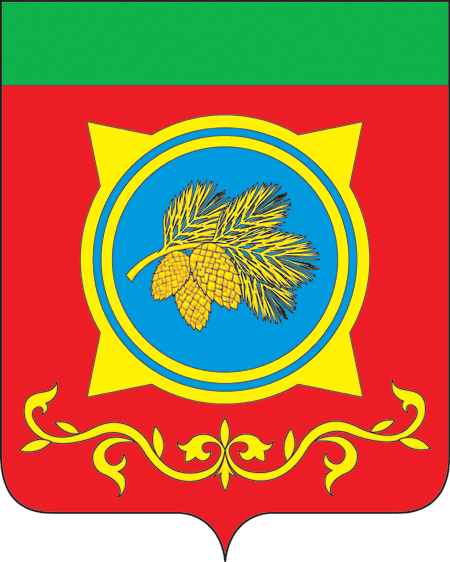 Российская ФедерацияРеспублика ХакасияАдминистрация Таштыпского районаРеспублики ХакасияПОСТАНОВЛЕНИЕ23.11.2023 г.                                              с. Таштып                                               № 560 В целях привлечения внимания общественности к институту семьи и укреплению духовно-нравственных  ценностей у населения, руководствуясь п.27 ч.1 ст.15 Федерального закона «Об общих принципах организации местного самоуправления в Российской Федерации» №131-ФЗ от 06.10.2003г., в соответствии с п.3 ч.1 ст.29 Устава муниципального образования Таштыпский район от 24.06.2005г., Администрация Таштыпского района постановляет:1.  Провести 24 ноября 2023 г. праздничное мероприятие, посвященное Дню Матери.2.  Утвердить состав организационного комитета по проведению праздничного мероприятия, посвященного Дню Матери  (приложение 1).3.  Утвердить план мероприятий по проведению праздничного мероприятия, посвященного Дню Матери (приложение 2). 4. Управлению финансов Администрации Таштыпского района провести финансирование мероприятия, посвященного Дню Матери, по программе «Старшее поколение в Таштыпском районе», согласно смете (приложение 3).5. Контроль за исполнением настоящего постановления оставляю за собой.        И.о. Главы Таштыпского района,И.о. Первого заместителя главы Таштыпского района	   		       Е.Г. АлексеенкоПриложение 1к постановлению  АдминистрацииТаштыпского  районаот 23.11.2023г. № 560Состав  организационного комитета по проведению 24.11.2023г. праздничного мероприятия, посвященного Дню Матери Начальник общего отдела                                                                      Е.Т. Мамышева Приложение  2к постановлениюАдминистрацииТаштыпского районаот 23.11.2023г. № 560План мероприятий по проведению 24.11.2023гпраздничного мероприятия, посвященного Дню Матери Начальник общего отдела                                                                               Е.Т. МамышеваПриложение 3 к постановлению Администрации Таштыпского районаот 23.11.2023 г. № 560                                  Сметарасходов по  проведению 24.11.2023г праздничного мероприятия, посвященного Дню Матери Начальник общего отдела                               			           Е.Т. Мамышева            О проведении праздничногомероприятия, посвященного Дню МатериПредседатель организационного комитетаЕ.Г. Алексеенко – И.о. Главы Таштыпского района,и.о. Первого заместителя главы Таштыпского районаЗаместитель председателя организационного комитетаШулбаева Е.В. – Руководитель МКУ «Управление культуры Администрации Таштыпского района»Секретарь организационного комитетаЛ.А. Екова  – специалист МКУ «Управление культуры Администрации Таштыпского района»Члены организационного комитета:Члены организационного комитета:Алексеенко Н.А.Руководитель управления финансов  Администрации Таштыпского района»Дубко Н.В.Руководитель ГКУ  РХ «УСПН Таштыпского района»Ковалева Н.В.Главный редактор районной газеты «Земля Таштыпская»   Главы сельсоветов№ п/пСроки МероприятияОтветственное лицо124.11.23Обеспечение явки делегацийГлавы сельсоветов2до 24.11.23Своевременное финансированиеАлексеенко Н.А.324.11.23г           Праздничный концерт		Шулбаева Е.В.№НаименованиеСумма, руб1. Приобретение цветов5 000ИТОГО:5 000